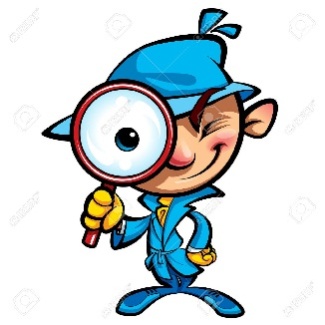 Carnívoros: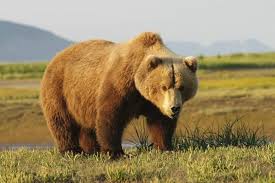 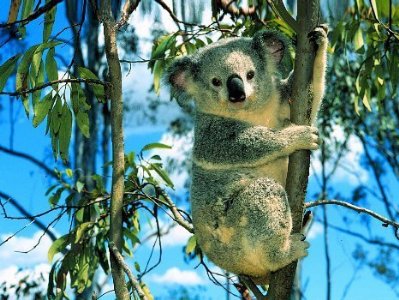 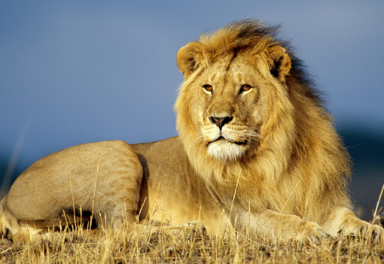 Herbívoros: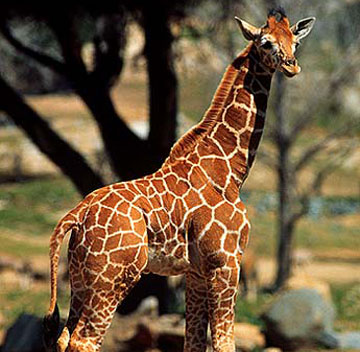 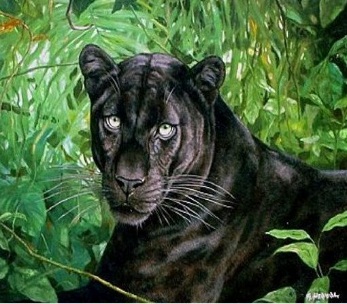 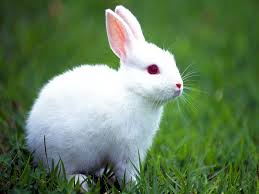 Omnívoros: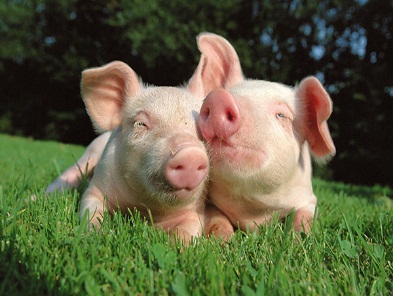 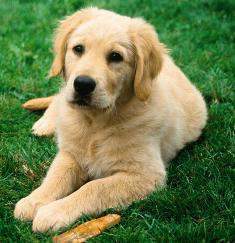 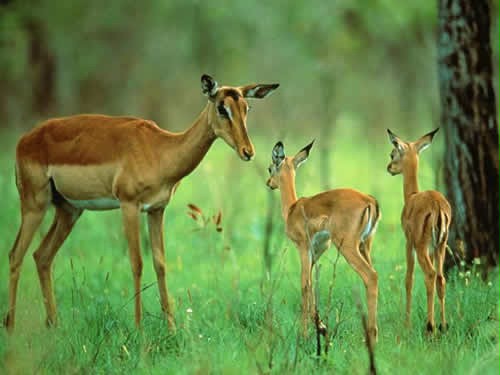 